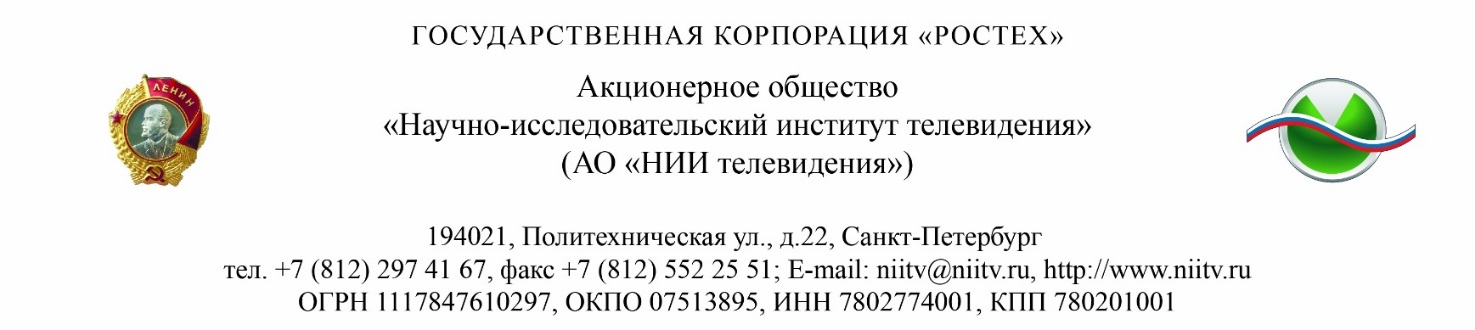 Уважаемые коллеги!Акционерное общество «Научно-исследовательский институт телевидения»приглашает вас принять участие вНаучно-технической конференции молодых специалистов«Вопросы радиоэлектроники: техника телевидения».К участию приглашаются работники научно-исследовательских институтов, научно-производственных предприятий и высших учебных заведений, в том числе аспиранты, возрастом до 35 лет.Конференция состоится в АО «НИИ телевидения» 
7  октября 2020 года *Тематика конференции посвящена одноименному сборнику статей «Вопросы радиоэлектроники, серия Техника телевидения», в четвертом выпуске которого состоится публикация материалов (сборник выходит в декабре 2020 г.).Участие и публикация материалов бесплатны.Сборник включен в систему РИНЦ и входит в перечень утвержденных ВАК РФ изданий для публикации трудов соискателей ученых степеней.С тематикой сборника и оглавлением предыдущих выпусков можно ознакомиться на сайте www.elibrary.ru.Дата проведения конференции приурочена к дню рождения космического телевидения, а также к 85-летию АО “НИИ телевидения” (5 сентября 2020 г.). В четвертом выпуске сборника, кроме материалов конференции, будут опубликованы другие запланированные статьи. Ввиду этого, по результатам конференции для публикации в журнал будет отобрано ограниченное количество докладов.Прием заявок на участие прекращается 29.09.2020.Материал к публикации необходимо предоставить до 13.10.2020.Для подачи заявки необходимо заполнить прилагаемую форму, где указываются:- ФИО (полностью) авторского коллектива (допускается до 5 соавторов);- возраст, ученые степени, должности и места работы авторов;- ФИО докладчика из коллектива авторов;- название статьи на русском языке;- аннотация статьи на русском языке (до 3 предложений, кратко отражающих содержание статьи);- тезисы доклада на русском языке, объемом не более 2 листов А4.Материал к публикации (статья / текст доклада) принимается до 13.10.20, при этом текст будет проверен в системе антиплагиат.Для публикации статьи обязательно наличие рецензии от доктора наук. Все замечания рецензента должны быть устранены до 13.10.20, что должно быть подтверждено надписью на рецензии «Все замечания устранены» и подписью рецензента.Правила рецензирования и оформления статьи представлены на сайте www.niitv.ru в разделе «Пресс-центр» -> «Журнал «Вопросы радиоэлектроники» в подразделе «Авторам», а также правила оформления статей представлены в конце каждого выпуска журнала.Объем публикации  не должен превышать 7 страниц.Наличие черновика публикации в день доклада приветствуется.Ждем ваших заявок в электронном виде по адресу: sms@niitv.ru.Список специальностей (для соискателей ученых степеней), охватываемых тематикой журнала:- 05.11.01 Приборы и методы измерений (по видам измерений);- 05.11.07 Оптические и оптико-электронные приборы и комплексы;- 05.11.16 Информационно-измерительные и управляющие системы (по отраслям);- 05.11.18 Приборы и методы преобразования изображений и звука;- 05.12.04 Радиотехника, в том числе системы и устройства телевидения;- 05.12.13 Системы, сети и устройства телекоммуникаций;- 05.12.14 Радиолокация и радионавигация;- 05.13.01 Системный анализ, управление и обработка информации;- 05.13.17 Теоретические основы информатики.*Мы рассчитываем на очное проведение конференции, но в связи со сложной эпидемиологической обстановкой конференция может быть проведена в онлайн-формате (либо заочно), о чем участники будут уведомлены дополнительно 